ՈՐՈՇՈՒՄ N 69-Ա30 ՀՈՒՆԻՍԻ 2020թ.ԿԱՊԱՆ ՀԱՄԱՅՆՔԻ ՎԱՐՉԱԿԱՆ ՏԱՐԱԾՔՈՒՄ՝ ԵՂՎԱՐԴ ԳՅՈՒՂՈՒՄ  ԳՏՆՎՈՂ, ՀԱՄԱՅՆՔԱՅԻՆ  ՍԵՓԱԿԱՆՈՒԹՅՈՒՆ  ՀԱՆԴԻՍԱՑՈՂ  ԳՅՈՒՂԱՏՆՏԵՍԱԿԱՆ ՆՇԱՆԱԿՈՒԹՅԱՆ ՀՈՂԱՄԱՍԵՐԸ ՎԱՐՁԱԿԱԼՈՒԹՅԱՆ ԻՐԱՎՈՒՆՔՈՎ ՄՐՑՈՒՅԹՈՎ  ՕԳՏԱԳՈՐԾՄԱՆ ՏՐԱՄԱԴՐԵԼՈՒ  ՄԱՍԻՆ  Ղեկավարվելով «Տեղական ինքնակառավարման մասին» Հայաստանի Հանրապետության օրենքի 18-րդ հոդվածի 1-ին մասի 21-րդ կետով, համաձայն Հայաստանի Հանրապետության հողային օրենսգրքի 46-րդ և 76-րդ հոդվածների, Հայաստանի Հանրապետության կառավարության 2001 թվականի ապրիլի 12-ի  թիվ 286,  Կապան համայնքի ավագանու 2018 թվականի փետրվարի 23-ի  թիվ 8-Ն որոշումների   և հաշվի առնելով համայնքի  ղեկավարի  առաջարկությունը, համայնքի ավագանին  ո ր ո շ ու մ  է.1. Կապան համայնքի վարչական տարածքում՝ Եղվարդ գյուղում գտնվող, համայնքային սեփականություն հանդիսացող գյուղատնտեսական նշանակության ներքոհիշյալ  հողամասերը գյուղատնտեսությամբ  զբաղվելու նպատակով, 5 /հինգ/ տարի ժամկետով մրցույթով վարձակալությամբ օգտագործման տրամադրել, սահմանելով`1) 1.87109 հա /կադաստրային ծածկագիր՝ 09-034-0116-0072/  4-րդ կարգի  անջրդի վարելահողի համար 4830 (չորս հազար ութ հարյուր երեսուն) դրամ մեկնարկային տարեկան վարձավճար,2) 0.3104 հա /կադաստրային ծածկագիր՝ 09-034-0105-0068/  4-րդ կարգի  անջրդի վարելահողի համար 810 (ութ հարյուր տաս) դրամ մեկնարկային տարեկան վարձավճար,3) 0.60807 հա /կադաստրային ծածկագիր՝ 09-034-0105-0067/  4-րդ կարգի  անջրդի վարելահողի համար 1570 (մեկ հազար հինգ հարյուր յոթանասուն) դրամ մեկնարկային տարեկան վարձավճար,4) 0.44013 հա /կադաստրային ծածկագիր՝ 09-034-0118-0004/  2-րդ կարգի  անջրդի վարելահողի համար 1680 (մեկ հազար վեց հարյուր ութսուն) դրամ մեկնարկային տարեկան վարձավճար,5) 3.77373 հա /կադաստրային ծածկագիր՝ 09-034-0119-0166/  4-րդ կարգի  անջրդի վարելահողի համար 9740 (ինը հազար յոթ հարյուր քառասուն) դրամ մեկնարկային տարեկան վարձավճար,6) 2.00831 հա /կադաստրային ծածկագիր՝ 09-034-0119-0167/  4-րդ կարգի  անջրդի վարելահողի համար 5190 (հինգ հազար հարյուր իննսուն) դրամ մեկնարկային տարեկան վարձավճար, 7) 0.64988 հա /կադաստրային ծածկագիր՝ 09-034-0103-0013/  4-րդ կարգի  անջրդի վարելահողի համար 1680 (հազար վեց հարյուր ութսուն) դրամ մեկնարկային տարեկան վարձավճար,2. Համայնքի ղեկավարին՝ Հայաստանի Հանրապետության օրենսդրությամբ սահմանված կարգով և ժամկետներում ապահովել սույն որոշման 1-ին կետով նախատեսված հողամասերի վարձակալության իրավունքով տրամադրման մրցույթի կազմակերպումը և իրականացումը:Կողմ( 9 )`  ԱՆՏՈՆՅԱՆ ԱՐԵՆ                                  ՀԱՐՈՒԹՅՈՒՆՅԱՆ ՀԱՅԿ          ԱՍՐՅԱՆ ՎԱՉԵ				       ՄԵՍՐՈՊՅԱՆ ՆԱՊՈԼԵՈՆ	  ԴԱՎԹՅԱՆ ՆԱՐԵԿ                                 ՄԿՐՏՉՅԱՆ ԱՐԱ	   ԿՈՍՏԱՆԴՅԱՆ ԻՎԱՆ                             ՄՈՎՍԻՍՅԱՆ ԺԱՆ  ՀԱՐՈՒԹՅՈՒՆՅԱՆ ԿԱՄՈ                                             Դեմ ( 0 )Ձեռնպահ ( 0 )                   ՀԱՄԱՅՆՔԻ ՂԵԿԱՎԱՐ   		           ԳԵՎՈՐԳ ՓԱՐՍՅԱՆ2020թ. հունիսի 30ք. Կապան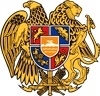 ՀԱՅԱՍՏԱՆԻ ՀԱՆՐԱՊԵՏՈՒԹՅՈՒՆ
ՍՅՈՒՆԻՔԻ ՄԱՐԶ
ԿԱՊԱՆ  ՀԱՄԱՅՆՔԻ  ԱՎԱԳԱՆԻ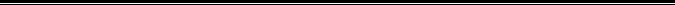 